CURRICULUM VITAECareer Objective Achieve a growth oriented career in the area of hospital and clinical pharmacy and to become a part of esteemed organization by utilizing my interpersonal skills, analytical thinking, hard work and determination.DHA (Dubai Health Authority) Eligibility Number as Clinical Pharmacist-Pharmacy: DHA/LS/1 Professional Experiences: Clinical Pharmacist at Apollo Hospitals (JCI accredited) Bangalore from February- 2015  to July 2017 (2.5 years)Responsibilities included:Drug information services to health care professionalsPatient care rounds to monitor for regimen appropriatenessDrug charting after assessing for appropriatenessADR detection and reportingPrescription auditingIV admixturesDrug reconciliation reviewMonitoring and Reporting the use of Restricted AntibioticsMedication error reporting and recordingHome medication reviewDrug titration for renal, hepatic failure and such other patientsDischarge summary reviewPatient counselingPreceptor to PharmD studentsTraining Doctors Pharmacists and Nurses regarding medication management and use	 Hospital Pharmacist at Sevana Hospital, Kerala from November 2014 to January-2015. Responsibilities included:Ensuring the dispensing of medications with clear instructions and correct labeling to patients.Provide clear, understandable instructions to discharge patients in a language known to patient with information leaflets if possibleEstablishes method of storage of pharmaceutical. Minimize expiry of pharmaceuticalsEstablishes billing and pricing structure for pharmaceuticalsParticipated in	 the following Clinical Pharmacy activities at Thiruppur Medical College Hospital, Tamilnadu from October 2012 to September 2013 as part of my M.Pharm curriculum (1 year). Activities includedParticipates in ward round with doctors and treatment chart review Provision of Drug and Poison InformationAdverse Drug Reaction Detection, Reporting, Monitoring, and DocumentationPatient EducationAttended 15 days of Industrial training program as a part of my studies in Modern Pharmaceutical industries, Tirur, Kerala (May 2012)Subject and Technical Skills: Member of the team that successfully faced the JCI audit at Apollo hospital, Bangalore Providing pharmaceutical care in a tertiary care hospital Disseminating clinical pharmacy services as per JCIs medication management and use Conducting Patient counselling regarding diseases, drugs, medication aids & lifestyle modifications Providing Drug information to health care professionals and patients Identifying and preventing drug-drug and drug-food interaction. Well versed in Pharmacoeconomics, Pharmacoepidemiology, Literature evaluation & Statistics Familiar with various guidelines for conducting a clinical study Working Knowledge of various software programs like Medmantra, HMS and MS-Office packages. Academic Details:Dissertations: M.Pharm Dissertation entitled ‘A prospective study to determine the prevalence, etiological factors and prescribing pattern of antibiotics in patients with diabetic foot ulcer’. At South Zone Hospital and Research centre, Kunnamkulam. Study done under the guidance of Dr.R Senthil selvi Head of department, Department of Pharmacy Practice, The Erode College of pharmacy &Research centre, Erode-12B.PharmDissertation entitled ‘Study of phytochemical investigation of various extracts of Inula helianthus aquatic leaves’. Study done under the guidance of Mr. KSreenivasan, Assist Professor, Department of Pharmaceutical chemistry, At Nandha College of Pharmacy &Research institute, Erode-52Conferences & Contributions:Participated ‘Session on Pharmacovigilance’ held on April 11th 2015 At Apollo Hospitals, Bangalore.‘International seminar on Emerging trends and challenges in patient focused pharmacy education’ held on 3 November 2012, at Sri Ramakrishna institute of paramedical sciences, Coimbatore.‘National level seminar on widening the horizons for practicing pharmacist in industry and hospitals’ held on 5th and 6th July 2013 at PSG College of pharmacy, Coimbatore. ‘AICTE sponsored national seminar on current trends in novel drug delivery system’held on 15th and 16th February 2013 at JKK Muniraja College of pharmacy, Erode.‘AICTE sponsored national seminar on A novel natural biomarker and its free radical in chronic disorders’ held on 16-18th June 2011 at Nandha College of pharmacy, Erode.Professional Affiliation:Registered Pharmacist in Karnataka state pharmacy council, India. June 2015 onwards.. Former Registered Pharmacist in Kerala State Pharmacy Council, India. For the period of   February 2013 to June 2015. Areas of special interest:Hospital and Clinical Pharmacy ServiceClinical ResearchDrug Safety Monitoring/ PharmacovigilanceClinical Data ManagementMedical Writing & Protocol DesigningTeachingReferences:  Will be provided upon requestDeclarationI hereby declare that all the above information is true to the best of my knowledge and belief.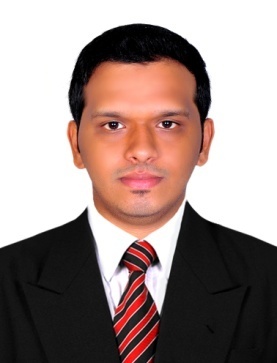 ABDUL ABDUL.371874@2freemail.com 	QualificationInstitutionUniversity/ BoardYear OfPassingMarks Secured(%)M.PharmThe Erode college of pharmacy Dr.MGR Medical University, Chennai201482%B.PharmNandha College of Pharmacy, ErodeDr.MGR Medical University, Chennai201263 %12th GradeGHSS MezhathurGovernment of Kerala200869%10th GradeGVHSS VattenadGovernment of Kerala200673%